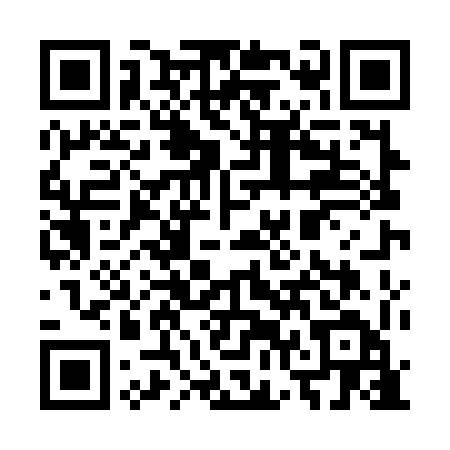 Ramadan times for Tomuski, EstoniaMon 11 Mar 2024 - Wed 10 Apr 2024High Latitude Method: Angle Based RulePrayer Calculation Method: Muslim World LeagueAsar Calculation Method: HanafiPrayer times provided by https://www.salahtimes.comDateDayFajrSuhurSunriseDhuhrAsrIftarMaghribIsha11Mon4:304:306:4412:284:076:126:128:1812Tue4:274:276:4212:274:096:156:158:2113Wed4:244:246:3912:274:116:176:178:2314Thu4:214:216:3612:274:136:196:198:2615Fri4:184:186:3312:274:156:216:218:2916Sat4:144:146:3012:264:176:246:248:3117Sun4:114:116:2712:264:186:266:268:3418Mon4:084:086:2412:264:206:286:288:3719Tue4:044:046:2212:254:226:316:318:4020Wed4:014:016:1912:254:246:336:338:4221Thu3:573:576:1612:254:266:356:358:4522Fri3:543:546:1312:254:276:376:378:4823Sat3:503:506:1012:244:296:406:408:5124Sun3:463:466:0712:244:316:426:428:5425Mon3:433:436:0412:244:336:446:448:5726Tue3:393:396:0112:234:356:466:469:0027Wed3:353:355:5912:234:366:496:499:0328Thu3:323:325:5612:234:386:516:519:0629Fri3:283:285:5312:224:406:536:539:0930Sat3:243:245:5012:224:416:556:559:1231Sun4:204:206:471:225:437:587:5810:161Mon4:164:166:441:225:458:008:0010:192Tue4:124:126:411:215:468:028:0210:223Wed4:074:076:391:215:488:058:0510:264Thu4:034:036:361:215:508:078:0710:295Fri3:593:596:331:205:518:098:0910:336Sat3:553:556:301:205:538:118:1110:367Sun3:503:506:271:205:558:148:1410:408Mon3:453:456:241:205:568:168:1610:449Tue3:413:416:221:195:588:188:1810:4810Wed3:363:366:191:195:598:208:2010:52